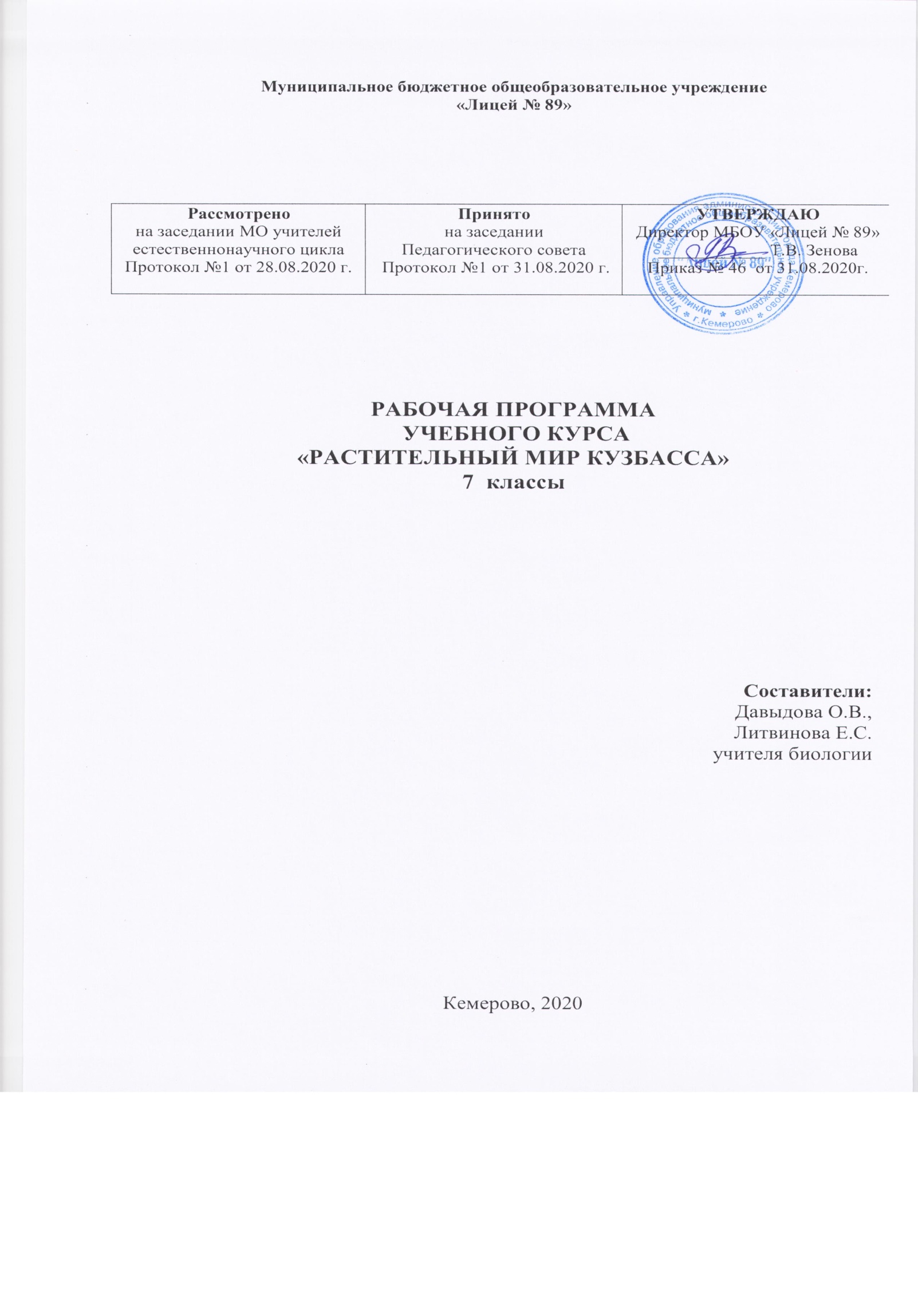 Планируемые результаты освоения  учебного курса «Растительный мир Кузбасса»Рабочая программа по учебному курсу «Растительный мир Кузбасса» разработана для обучающихся 6 классов на основе требований к результатам освоения основной образовательной программы основного общего образования  с учетом направлений программ, включенных в структуру основной образовательной программы, и обеспечивает достижение планируемых результатов освоения основной образовательной программы основного общего образования.Содержание программы учебного курса направлено на формирование универсальных учебных действий, обеспечивающих развитие познавательных и коммуникативных качеств личности. Обучающиеся включаются в проектную и исследовательскую деятельность, основу которой составляют такие учебные действия, как: умение видеть проблемы, ставить вопросы, классифицировать, наблюдать, делать выводы, объяснять, доказывать, защищать свои идеи, давать определения понятий, структурировать материал и др. Обучающиеся включаются в коммуникативную учебную деятельность, где преобладают такие её виды, как умение полно и точно выражать свои мысли, аргументировать свою точку зрения, работать в группе, представлять и сообщать информацию в устной и письменной форме, вступать в диалог и т.д.Рабочая программа учебного курса имеет цель: формирование и расширение у обучающихся представлений о растительном мире Кузбасса, его охране, осознанного отношения к объектам природы, находящимся рядом (формирование экологической культуры).В ходе ее достижения решаются следующие задачи:-  расширять у обучающихся представления о растительном мире Кузбасса.- формировать у обучающихся понимание активной созидательной роли человека в природе. - развивать у обучающихся интерес к природе родного края, природным явлениям. - воспитывать у обучающихся бережное отношение к живой природе. Рабочая программа учебного курса ориентирована на достижение следующих личностных, метапредметных и предметных результатов освоения биологии:- личностных результатов: знание основных принципов и правил отношения к живой природе и сформированность познавательных интересов и мотивов, направленных на изучение живой природы; интеллектуальных умений (доказывать, строить рассуждения, анализировать, сравнивать, делать выводы и др.); эстетического отношения к живым объектам.-метапредметных результатов: овладение составляющими исследовательской деятельности, включая умения видеть проблему, ставить вопросы, выдвигать гипотезы, давать определения понятиям, классифицировать, наблюдать, проводить эксперименты, делать выводы и заключения, структурировать материал, объяснять, доказывать, защищать свои идеи; умение работать с разными источниками экологической  информации: находить информацию в различных источниках (тексте учебника, научно-популярной литературе, словарях и справочниках), анализировать и оценивать информацию, преобразовывать информацию из одной формы в другую;способность выбирать целевые и смысловые установки в своих действиях и поступках по отношению к живой природе; умение адекватно использовать речевые средства для дискуссии и аргументации своей позиции, сравнивать разные точки зрения, аргументировать свою точку зрения, отстаивать свою позицию.- предметных результатов: 1.В познавательной (интеллектуальной) сфере: выделение существенных признаков биологических объектов, отличительных признаков растений;приведение доказательств (аргументация) зависимости здоровья человека от состояния окружающей среды; необходимости ее защиты; объяснение места и роли человека в природе, необходимости рационального природопользования;  умение делать выводы и умозаключения на основе сравнения природных объектов;приспособлений растений к среде обитания; овладение методами биологической науки: наблюдение и описание биологических объектов и процессов. 2.В ценностно-ориентационной сфере:знание основных правил поведения в природе;анализ и оценка последствий деятельности человека в природе;3.В эстетической сфере: выявление эстетических достоинств животных как объектов живой природы.В результате изучения курса на уровне основного общего образования обучающийся научится: - пользоваться научными методами для распознания биологических проблем; давать научное объяснение биологическим фактам, процессам, явлениям, закономерностям, их роли в жизни человека; проводить наблюдения за животными, ставить несложные биологические проблемы и интерпретировать их решения и результаты.- овладевать системой биолого-экологических знаний, понятиями, закономерностями, имеющими важное общеобразовательное и познавательное значение. - приобретет  навыки использования научно-популярной литературы по биологии, экологии, справочных материалов (на бумажных и электронных носителях), ресурсов Интернета при выполнении учебных задач.Обучающийся получит возможность научиться:- осознанно использовать знания основных правил поведения в природе;  - выбирать целевые и смысловые установки в своих действиях и поступках по отношению к живой природе (в том числе растениям);  - ориентироваться в системе познавательных ценностей– воспринимать информацию биологического и экологического, а также природоохранного содержания в научно-популярной литературе, средствах массовой информации и Интернет-ресурсах, критически оценивать полученную информацию, анализируя ее содержание и данные об источнике информации;- создавать собственные письменные и устные сообщения на основе нескольких источников информации, сопровождать выступление презентацией, учитывая особенности аудитории сверстников.Особое место при изучении курса  в соответствии с ФГОС ООО отводится формированию УУД:Регулятивные УУД:- самостоятельно обнаруживать и формулировать учебную проблему, определять цель учебной деятельности, выбирать тему проекта;- выдвигать версии решения проблемы, осознавать конечный результат, выбирать из предложенных и искать самостоятельно  средства достижения цели;- составлять (индивидуально или в группе) план решения проблемы (выполнения проекта);- работая по плану, сверять свои действия с целью и, при необходимости, исправлять ошибки самостоятельно;- в диалоге с учителем совершенствовать самостоятельно выработанные критерии оценки;- средством формирования регулятивных УУД служат технология проблемного диалога на этапе изучения нового материала и технология оценивания образовательных достижений (учебных успехов);Познавательные УУД:- анализировать, сравнивать, классифицировать и обобщать факты и явления. Выявлять причины и следствия простых явлений;- осуществлять сравнение, классификацию, самостоятельно выбирая основания и критерии для указанных логических операций; строить классификацию на основе дихотомического деления (на основе отрицания);- строить логическое рассуждение, включающее установление причинно-следственных связей;- создавать схематические модели с выделением существенных характеристик объекта;- составлять тезисы, различные виды планов (простых, сложных и т.п.). - преобразовывать информацию  из одного вида в другой (таблицу в текст и пр.);- вычитывать все уровни текстовой информации;- уметь определять возможные источники необходимых сведений, производить поиск информации, анализировать и оценивать ее достоверность;- средством формирования познавательных УУД служит учебный материал, и прежде всего продуктивные задания учебника;Коммуникативные УУД:- самостоятельно организовывать учебное взаимодействие в группе (определять общие цели, распределять роли, договариваться друг с другом и т.д.);Результаты освоения курса «Растительный мир Кузбасса»Раздел 1.Введение. Край, в котором мы живем. Предметные результаты обучения
Обучающиеся узнают:- общие исторические особенности развития Кузбасса;- особенности погоды и климата, как природообразующей составляющей;   Обучающиеся научатся: - объяснять значениеэкологических знаний человека для сохранения живой природы;Метапредметные результаты обучения
Обучающиеся получат возможность научиться:-  использовать знания в повседневной жизни;
-  применять полученные знания при подготовке сообщений, докладов, презентаций;
Раздел 2. Экология Кузбасса Обучающиеся узнают:- состояние экологии Кузбасса;- возможные способы позитивного влияния человека на сохранение окружающей природы;   Обучающиеся научатся: - объяснять и использовать полученные знания в практической деятельности;Метапредметные результаты обучения
Обучающиеся получат возможность научиться:-  использовать знания в повседневной жизни;
- применять полученные знания при подготовке сообщений, докладов, презентаций;
Раздел 3. Заповедные места КузбассаПредметные результаты обучения Обучающиеся узнают: - заповедные места Кузбасса, их местонахождение и биологические особенности;- животных, обитающих на  прииродоохраняемых территориях их многообразие, образ жизни, экологические особенности;- исчезающие, редкие и охраняемые виды животных.Обучающиеся  научатся:- правильно писать зоологические термины и использовать их при ответах;- раскрывать значение животных в природе и в жизни человека;
- применять полученные знания в практической жизни;- распознавать изученных животных;
Метапредметные результаты обучения
Обучающиеся получат возможность научиться:- использовать индуктивный и дедуктивный подходы при изучении категорий животных;
- выявлять признаки сходства и отличия в образе жизни и поведении животных;- обобщать и делать выводы по изученному материалу;
- работать с дополнительными источниками информации и использовать для поиска информации возможности Интернета;
Раздел 4. Растительный мир Кузбасса  Предметные результаты обученияОбучающиеся узнают: 	- особенности многообразия животных, обитающих на территории Кузбасса;- закономерности размещения животных в пределах края;Обучающиеся научатся:Метапредметные результаты обученияОбучающиеся получат возможность научиться:- понимать взаимосвязи, сложившиеся между животными в природе,  их значение;- составлять тезисы и конспект текста;
-  осуществлять наблюдения и делать выводы;- обобщать, делать выводы из прочитанного;2. Содержание учебного курсаНа изучение учебного  курса отводится 17 часов (1 час/неделю).В программе предусмотрено использование разнообразных форм и методов обучения и контроля деятельности, внедрение ИКТ.Такое построение программы сохраняет лучшие традиции в подаче материала в соответствии с возрастом обучающегося. Оно предполагает формирование и развитие основополагающих биологических и экологических понятий в 6 классе.Раздел 1. Введение. Край, в котором мы живем История, погода и климат Кемеровской области.Демонстрация:Презентации, фотографииРаздел 2. Экология Кузбасса Состояние экологии в Кузбассе.Право человека на здоровую природу.ДемонстрацияВидеосюжеты Раздел 3. Заповедные места Кузбасса Общая характеристика заповедных мест Кузбасса.Фауна заповедников, национальных парков, природных заказников: «Кузнецкий Алатау», «Шорский», «Томская писаница», «Горскинский», «Караканский».ДемонстрацияВидеофильмы, презентацииРаздел 4. Растительный  мир Кузбасса. Растения хвойных и лиственных лесов Кемеровской области.Растения лесостепей и гор Кузбасса.Растения лугов, полей, садов.Аптека под ногами.Деревья, которые лечат.Лекарственные растения.Краснокнижные растения Кузбасса.       ДемонстрацияФотографии, картинки, презентации, видеофильмы.3. Тематическое планирование№ п/пНазвание темыКоличество часов1.Раздел 1. Введение. Край, в котором мы живем.12.Раздел 2. «Экология Кузбасса»23.Раздел 3. «Заповедные места Кузбасса»64.Раздел 4. «Растительный мир Кузбасса»6Резерв.2ИТОГО:17